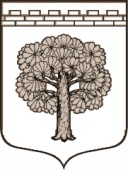 МУНИЦИПАЛЬНОЕ  ОБРАЗОВАНИЕ«ДУБРОВСКОЕ ГОРОДСКОЕ ПОСЕЛЕНИЕ»ВСЕВОЛОЖСКОГО МУНИЦИПАЛЬНОГО РАЙОНАЛЕНИНГРАДСКОЙ ОБЛАСТИАДМИНИСТРАЦИЯ                 ПОСТАНОВЛЕНИЕ   07.07.2015                                                                                         № 193г.п. ДубровкаО внесении изменений в Постановление Администрации МО «Дубровское городское поселение» Всеволожского муниципального района Ленинградской области  №318 от 22.10.2012г. «Об утверждении административного регламента предоставления муниципальной услуги «Ведение учета граждан, нуждающихся в улучшении жилищных условий»   	В соответствии с  Бюджетным кодексом Российской Федерации от 31.07.1998 № 145-ФЗ, Постановлением Правительства Российской Федерации от 15.06.2009 № 478 «о единой системе информационно-справочной поддержки граждан и организаций по вопросам взаимодействия с органами исполнительной власти и органами местного самоуправления, Постановлением администрации муниципального образования «Дубровское городское поселение» Всеволожского муниципального района Ленинградской области,   ПОСТАНОВЛЯЮ: 1. В Постановление администрации МО «Дубровское городское поселение» Всеволожского муниципального района Ленинградской  области №318 от 22.10.2012г. «Об утверждении административного регламента предоставления муниципальной услуги «Ведение учета граждан, нуждающихся в улучшении жилищных условий» внести следующие изменения:1.1 Пункт 2.4. изложить в следующей редакции:«2.4. Максимальный срок ожидания в очереди при подаче заявления  о предоставлении муниципальной услуги составляет 15 минут. Максимальный срок ожидания в очереди при получении результата предоставления муниципальной услуги составляет 15 минут. Максимальный срок регистрации заявления составляет не более 15 минут на одно заявление.».2. Опубликовать настоящее Постановление в газете «Вести Дубровки». 3. Настоящее Постановление вступает в законную силу после официального опубликования.4. Контроль за исполнением Постановления оставляю за собой.Глава  администрации                                                          А.И. Башнин